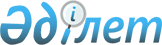 О внесении изменений в состав Консультативного комитета по статистикеРаспоряжение Коллегии Евразийской экономической комиссии от 23 августа 2022 года № 139.
      1. Внести в состав Консультативного комитета по статистике, утвержденный распоряжением Коллегии Евразийской экономической комиссии от 12 мая 2015 г. № 42, следующие изменения:
      а) включить в состав Консультативного комитета следующих лиц:
      б) исключить из состава Консультативного комитета Данишева А.Б., Жапаркулова Н.Б., Калиеву А.Н., Сейдуманова А.М., Темирова Ж.С., Асанова У.Ж., Чуйкова Н.А. и Куприна Р.Г.
      2. Настоящее распоряжение вступает в силу с даты его опубликования на официальном сайте Евразийского экономического союза.
					© 2012. РГП на ПХВ «Институт законодательства и правовой информации Республики Казахстан» Министерства юстиции Республики Казахстан
				
От Республики Казахстан
От Республики Казахстан
От Республики Казахстан
От Республики Казахстан
АбдуразаковМухтарбек Абдуразакович
АбдуразаковМухтарбек Абдуразакович
–
заместитель директора департамента экономической интеграции Национальной палаты предпринимателей Республики Казахстан "Атамекен"
АдильжановаЖанерке Тлеухановна
АдильжановаЖанерке Тлеухановна
–
главный эксперт управления развития индустриального и инфраструктурного сотрудничества Департамента экономической интеграции Министерства торговли и интеграции Республики Казахстан
ЕрбатыровКайрат Каирович
ЕрбатыровКайрат Каирович
–
руководитель управления развития индустриального и инфраструктурного сотрудничества Департамента экономической интеграции Министерства торговли и интеграции Республики Казахстан
ЕрназароваЗайфун Алтынбековна
ЕрназароваЗайфун Алтынбековна
–
директор Департамента отчетности и статистики государственных финансов Министерства финансов Республики Казахстан
От Кыргызской Республики
От Кыргызской Республики
От Кыргызской Республики
От Кыргызской Республики
ДжуматаеваГульнура Муратовна
–
–
заместитель председателя Социального фонда Кыргызской Республики при Кабинете Министров Кыргызской Республики
ОрозбаеваАйнура Джантаевна
–
–
первый заместитель председателя Национального статистического комитета Кыргызской Республики;
      Председатель КоллегииЕвразийской экономической комиссии

М. Мясникович
